به نام ایزد دانا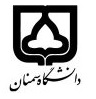 (کاربرگ طرح درس)                   تاریخ به‌روزرسانی:   12/11/99         دانشکده     مهندسی عمران                                               نیمسال /دوم سال تحصیلی 1400-1399بودجهبندی درسمقطع: کارشناسی*  کارشناسی ارشد□  مقطع: کارشناسی*  کارشناسی ارشد□  مقطع: کارشناسی*  کارشناسی ارشد□  تعداد واحد: 2- نظری، آزمایشگاهیتعداد واحد: 2- نظری، آزمایشگاهیفارسی: مصالح ساختمانی و آزمایشگاه فارسی: مصالح ساختمانی و آزمایشگاه نام درسپیشنیازها و هم نیازها:  زمين شناسي مهندسي و مقاومت مصالح پیشنیازها و هم نیازها:  زمين شناسي مهندسي و مقاومت مصالح پیشنیازها و هم نیازها:  زمين شناسي مهندسي و مقاومت مصالح پیشنیازها و هم نیازها:  زمين شناسي مهندسي و مقاومت مصالح پیشنیازها و هم نیازها:  زمين شناسي مهندسي و مقاومت مصالح لاتین:Construction Materials and Laboratory لاتین:Construction Materials and Laboratory نام درسشماره تلفن اتاق: 31535177-023شماره تلفن اتاق: 31535177-023شماره تلفن اتاق: 31535177-023شماره تلفن اتاق: 31535177-023مدرس/مدرسین: سیف‌الله همتیمدرس/مدرسین: سیف‌الله همتیمدرس/مدرسین: سیف‌الله همتیمدرس/مدرسین: سیف‌الله همتیمنزلگاه اینترنتی: https://shemati.profile.semnan.ac.irمنزلگاه اینترنتی: https://shemati.profile.semnan.ac.irمنزلگاه اینترنتی: https://shemati.profile.semnan.ac.irمنزلگاه اینترنتی: https://shemati.profile.semnan.ac.irپست الکترونیکی: Shemati@semnan.ac.ir                       پست الکترونیکی: Shemati@semnan.ac.ir                       پست الکترونیکی: Shemati@semnan.ac.ir                       پست الکترونیکی: Shemati@semnan.ac.ir                       برنامه تدریس در هفته و شماره کلاس:   3ساعت برنامه تدریس در هفته و شماره کلاس:   3ساعت برنامه تدریس در هفته و شماره کلاس:   3ساعت برنامه تدریس در هفته و شماره کلاس:   3ساعت برنامه تدریس در هفته و شماره کلاس:   3ساعت برنامه تدریس در هفته و شماره کلاس:   3ساعت برنامه تدریس در هفته و شماره کلاس:   3ساعت برنامه تدریس در هفته و شماره کلاس:   3ساعت اهداف درس: آشنایی تئوری و عملی دانشجویان  با خواص و ویژگی‌های مصالح مصرفی در ساختمان و انجام برخی از آزمایشهای مربوط به آن‌ها اهداف درس: آشنایی تئوری و عملی دانشجویان  با خواص و ویژگی‌های مصالح مصرفی در ساختمان و انجام برخی از آزمایشهای مربوط به آن‌ها اهداف درس: آشنایی تئوری و عملی دانشجویان  با خواص و ویژگی‌های مصالح مصرفی در ساختمان و انجام برخی از آزمایشهای مربوط به آن‌ها اهداف درس: آشنایی تئوری و عملی دانشجویان  با خواص و ویژگی‌های مصالح مصرفی در ساختمان و انجام برخی از آزمایشهای مربوط به آن‌ها اهداف درس: آشنایی تئوری و عملی دانشجویان  با خواص و ویژگی‌های مصالح مصرفی در ساختمان و انجام برخی از آزمایشهای مربوط به آن‌ها اهداف درس: آشنایی تئوری و عملی دانشجویان  با خواص و ویژگی‌های مصالح مصرفی در ساختمان و انجام برخی از آزمایشهای مربوط به آن‌ها اهداف درس: آشنایی تئوری و عملی دانشجویان  با خواص و ویژگی‌های مصالح مصرفی در ساختمان و انجام برخی از آزمایشهای مربوط به آن‌ها اهداف درس: آشنایی تئوری و عملی دانشجویان  با خواص و ویژگی‌های مصالح مصرفی در ساختمان و انجام برخی از آزمایشهای مربوط به آن‌ها امکانات آموزشی موردنیاز: رایانه و ویدئو- بلندگو- اینترنت امکانات آموزشی موردنیاز: رایانه و ویدئو- بلندگو- اینترنت امکانات آموزشی موردنیاز: رایانه و ویدئو- بلندگو- اینترنت امکانات آموزشی موردنیاز: رایانه و ویدئو- بلندگو- اینترنت امکانات آموزشی موردنیاز: رایانه و ویدئو- بلندگو- اینترنت امکانات آموزشی موردنیاز: رایانه و ویدئو- بلندگو- اینترنت امکانات آموزشی موردنیاز: رایانه و ویدئو- بلندگو- اینترنت امکانات آموزشی موردنیاز: رایانه و ویدئو- بلندگو- اینترنت امتحان پایانترمامتحان میانترمارزشیابی مستمر (کوئیز)ارزشیابی مستمر (کوئیز)فعالیتهای کلاسی و آموزشیفعالیتهای کلاسی و آموزشینحوه ارزشیابینحوه ارزشیابی4020204040درصد نمرهدرصد نمره1-مصالح ساختمانی؛ تالیف دکتر گنجیان و مهندس ماجدی2- مصالح شناسی ؛تالیف سیاوش کباری 3- مصالح و ساختمان؛ تالیف سام فروتنی 4- مصالح ساختمانی ؛ تالیف (مرحوم) احمد حامی 5- مبحث 5 مقررات ملی ساختمان 6- سایتهای  مختلف اینترنتی     1-مصالح ساختمانی؛ تالیف دکتر گنجیان و مهندس ماجدی2- مصالح شناسی ؛تالیف سیاوش کباری 3- مصالح و ساختمان؛ تالیف سام فروتنی 4- مصالح ساختمانی ؛ تالیف (مرحوم) احمد حامی 5- مبحث 5 مقررات ملی ساختمان 6- سایتهای  مختلف اینترنتی     1-مصالح ساختمانی؛ تالیف دکتر گنجیان و مهندس ماجدی2- مصالح شناسی ؛تالیف سیاوش کباری 3- مصالح و ساختمان؛ تالیف سام فروتنی 4- مصالح ساختمانی ؛ تالیف (مرحوم) احمد حامی 5- مبحث 5 مقررات ملی ساختمان 6- سایتهای  مختلف اینترنتی     1-مصالح ساختمانی؛ تالیف دکتر گنجیان و مهندس ماجدی2- مصالح شناسی ؛تالیف سیاوش کباری 3- مصالح و ساختمان؛ تالیف سام فروتنی 4- مصالح ساختمانی ؛ تالیف (مرحوم) احمد حامی 5- مبحث 5 مقررات ملی ساختمان 6- سایتهای  مختلف اینترنتی     1-مصالح ساختمانی؛ تالیف دکتر گنجیان و مهندس ماجدی2- مصالح شناسی ؛تالیف سیاوش کباری 3- مصالح و ساختمان؛ تالیف سام فروتنی 4- مصالح ساختمانی ؛ تالیف (مرحوم) احمد حامی 5- مبحث 5 مقررات ملی ساختمان 6- سایتهای  مختلف اینترنتی     1-مصالح ساختمانی؛ تالیف دکتر گنجیان و مهندس ماجدی2- مصالح شناسی ؛تالیف سیاوش کباری 3- مصالح و ساختمان؛ تالیف سام فروتنی 4- مصالح ساختمانی ؛ تالیف (مرحوم) احمد حامی 5- مبحث 5 مقررات ملی ساختمان 6- سایتهای  مختلف اینترنتی     منابع و مآخذ درسمنابع و مآخذ درستوضیحاتمبحثشماره هفته آموزشیبخش اول –تئوری مقدمه- ضرورت شناخت مصالح ساختمانی در مهندسی عمران (1جلسه)گچ- روش تولید، انواع گچ و کاربرد آنها (1جلسه)آهک- روند تولید، کاربرد و خصوصیات آهک(1جلسه)سیمان – روند تولید، انواع سیمان وکاربرد آن(3-2جلسه) چوب – روند تولید و عمل آوری چوب  ، انواع چوب و موارد کاربرد آن(1جلسه)آجر و بلوکها- روند تولید، ویژگیها، و کاربرد (2-1جلسه)سنگ‌دانه ها – روش تولید، طبقه بندی انواع سنگ‌دانه و موارد کاربرد آن‌ها (1جلسه)ملاتها- انواع ملاتها ، خواص فیزیکی‌آنها(1جلسه)سنگ ساختمانی(پلاک)، انواع و موارد کاربرد آنها (1جلسه)مصالح و پروفیل‌های فلزی (1جلسه)مصالح شیشه، پلاستیک وقیر(1جلسه)کاربرد مصالح نوین در صنعت ساختمان (1جلسه)1بخش دوم –آزمایشگاه آزمایش‌های گچ (3جلسه 2 ساعته)آزمایش‌های آجر (3جلسه 2 ساعته)آزمایش‌های چوب   (2جلسه 2 ساعته)سایش سنگدانه ها (1جلسه 2 ساعته)2